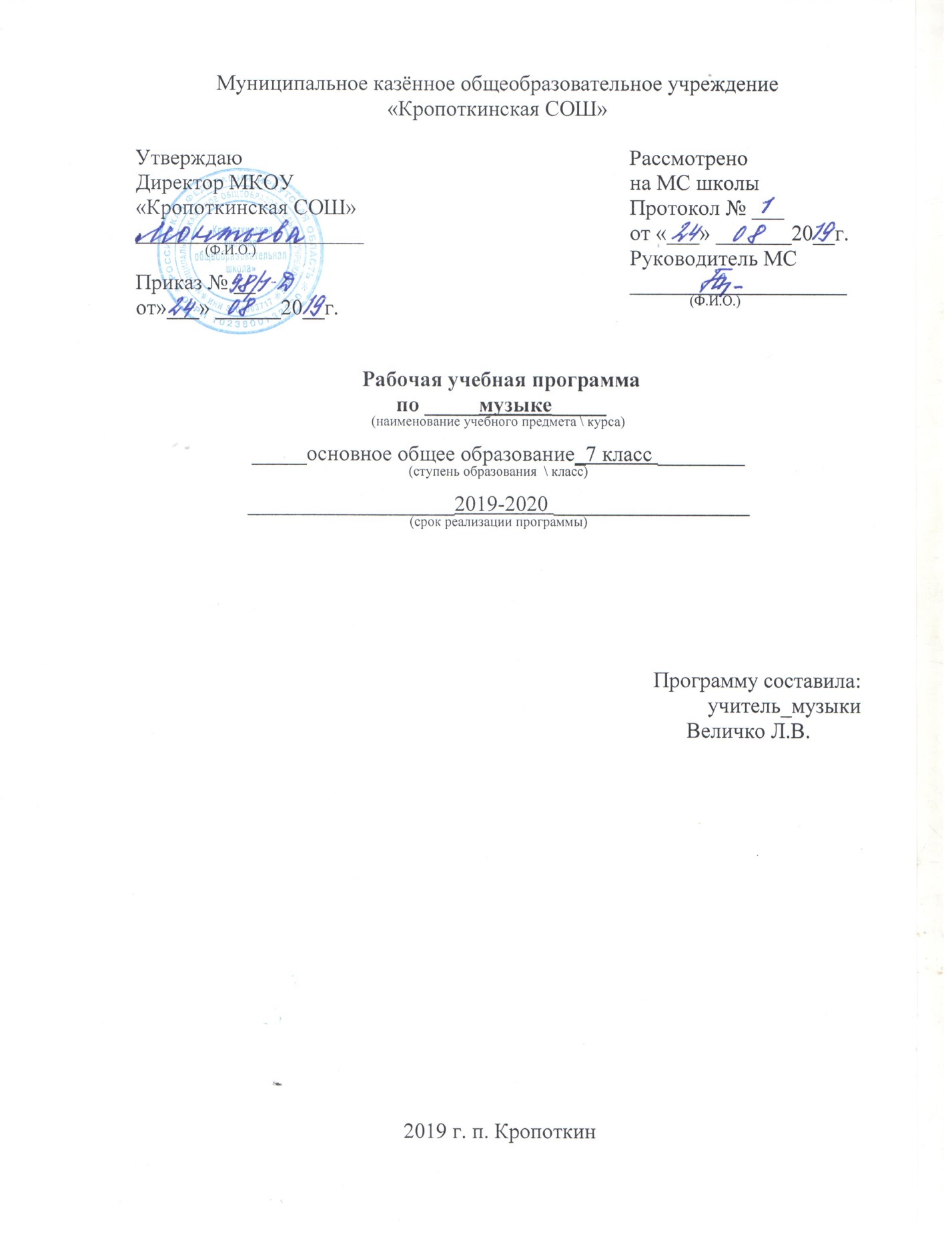 1.Пояснительная запискаРабочая программа по музыке в 7 классе составлена в соответствии с федеральным законом от 29.12.2012г. № 273-ФЗ «Об образовании в Российской Федерации»; федеральными государственными образовательными стандартами основного общего образования; примерной программы общего образования по музыке, с учетом авторской программы «Музыка. 5-7 классы. Г.П. Сергеева, Е.Д.Критская, в соответствии с базисным учебным планом и годовым календарным учебным графиком: 34 учебные недели по 1 часу-34 часa за год.Цели с учетом специфики предмета: развитие музыкальной культуры школьников как неотъемлемой части духовной культуры.Цели, задачи, планируемые результаты: развитие музыкальности; музыкального слуха, певческого голоса, музыкальной памяти, способности к сопереживанию; образного и ассоциативного мышления, творческого воображения;- освоение музыки и знаний о музыке, ее интонационно-образной природе, жанровом и стилевом многообразии, особенностях музыкального языка; музыкальном фольклоре, классическом наследии и современном творчестве отечественных и зарубежных композиторов; о воздействии музыки на человека; о ее взаимосвязи с другими видами искусства и жизнью;- овладение практическими умениями и навыками в различных видах музыкально-творческой деятельности: слушании музыки, пении (в том числе с ориентацией на нотную запись), инструментальном музицировании, музыкально-пластическом движении, импровизации, драматизации исполняемых произведений;- воспитание эмоционально-ценностного отношения к музыке; устойчивого интереса к музыке, музыкальному искусству своего народа и других народов мира; музыкального вкуса учащихся; потребности к самостоятельному общению с высокохудожественной музыкой и музыкальному самообразованию; слушательской и исполнительской культуры учащихся.Личностные результаты: формирование основ российской гражданской идентичности, чувства гордости за свою Родину, российский народ и историю России, осознание своей этнической и национальной принадлежности в процессе освоения вершинных образцов отечественной музыкальной культуры, понимания ее значимости в мировом музыкальном процессе; становление гуманистических и демократических ценностных ориентаций, формирование уважительного отношения к иному мнению, истории и культуре разных народов на основе знакомства с их музыкальными традициями, выявления в них общих закономерностей исторического развития, процессов взаимовлияния, общности нравственных, ценностных, эстетических установок; формирование целостного, социально ориентированного взгляда на мир в процессе познания произведений разных жанров, форм и стилей, разнообразных типов музыкальных образов и их взаимодействия; овладение начальными навыками адаптации в динамично изменяющемся и развивающемся мире путем ориентации в многообразии музыкальной действительности и участия в музыкальной жизни класса, школы, города и др.;развитие мотивов учебной деятельности и формирование личностного смысла учения посредством раскрытия связей и отношений между музыкой и жизнью, освоения способов отражения жизни в музыке и различных форм воздействия музыки на человека; формирование представлений о нравственных нормах, развитие доброжелательности и эмоциональной отзывчивости, сопереживания чувствам других людей на основе восприятия произведений мировой музыкальной классики, их коллективного обсуждения и интерпретации в разных видах музыкальной исполнительской деятельности;формирование эстетических потребностей, ценностей и чувств на основе развития музыкально-эстетического сознания, проявляющего себя в эмоционально-ценностном отношении к искусству, понимании его функций в жизни человека и общества;развитие навыков сотрудничества со взрослыми и сверстниками в разных социальных ситуациях в процессе освоения разных типов индивидуальной, групповой и коллективной музыкальной деятельности, при выполнении проектных заданий и проектных работ;формирование установки на безопасный, здоровый образ жизни через развитие представления о гармонии в человеке физического и духовного начал, воспитание бережного отношения к материальным и духовным ценностям музыкальной культуры;формирование мотивации к музыкальному творчеству, целеустремленности и настойчивости в достижении цели в процессе создания ситуации успешности музыкально-творческой деятельности учащихся.Метапредметные результаты:Познавательные:Учащиеся научатся:логическим действиям сравнения, анализа, синтеза, обобщения, классификации по родовидовым признакам, установления аналогий и причинно-следственных связей,построения рассуждений, отнесения к известным понятиям, выдвижения предположений и подтверждающих их доказательств;применять методы наблюдения, экспериментирования, моделирования, систематизации учебного материала, выявления известного и неизвестного при решении различных учебных задач;обсуждать проблемные вопросы, рефлексировать в ходе творческого сотрудничества, сравнивать результаты своей деятельности с результатами других учащихся; понимать причины успеха/неуспеха учебной деятельности;понимать различие отражения жизни в научных и художественных текстах; адекватно воспринимать художественные произведения, осознавать многозначность содержания их образов, существование различных интерпретаций одного произведения; выполнять творческие задачи, не имеющие однозначного решения;осуществлять поиск оснований целостности художественного явления (музыкального произведения), синтеза как составления целого из частей;использовать разные типы моделей при изучении художественного явления (графическая, пластическая, вербальная, знаково-символическая), моделировать различные отношения между объектами, преобразовывать модели в соответствии с содержанием учебного материала и поставленной учебной целью;пользоваться различными способами поиска, сбора, обработки, анализа, организации, передачи и интерпретации информации в соответствии с коммуникативными и познавательными задачами и технологиями учебного предмета.Учащиеся получат возможность:научиться реализовывать собственные творческие замыслы, готовить свое выступление и выступать с аудио-, видео- и графическим сопровождением;удовлетворять потребность в культурно-досуговой деятельности, духовно обогащающей личность, в расширении и углублении знаний о данной предметной области.Регулятивные:Учащиеся научатся:принимать и сохранять учебные цели и задачи, в соответствии с ними планировать, контролировать и оценивать собственные учебные действия;договариваться о распределении функций и ролей в совместной деятельности; осуществлять взаимный контроль, адекватно оценивать собственное поведение и поведение окружающих;выделять и удерживать предмет обсуждения и критерии его оценки, а также пользоваться на практике этими критериями.прогнозировать содержание произведения по его названию и жанру, предвосхищать композиторские решения по созданию музыкальных образов, их развитию и взаимодействию в музыкальном произведении;мобилизации сил и волевой саморегуляции в ходе приобретения опыта коллективного публичного выступления и при подготовке к нему.Учащиеся получат возможность научиться:ставить учебные цели, формулировать исходя из целей учебные задачи, осуществлять поиск наиболее эффективных способов достижения результата в процессе участия в индивидуальных, групповых проектных работах;действовать конструктивно, в том числе в ситуациях неуспеха за счет умения осуществлять поиск наиболее эффективных способов реализации целей с учетом имеющихся условий.Коммуникативные:Учащиеся научатся:понимать сходство и различие разговорной и музыкальной речи;слушать собеседника и вести диалог; участвовать в коллективном обсуждении, принимать различные точки зрения на одну и ту же проблему; излагать свое мнение и аргументировать свою точку зрения;понимать композиционные особенности устной (разговорной, музыкальной) речи и учитывать их при построении собственных высказываний в разных жизненных ситуациях;использовать речевые средства и средства информационных и коммуникационных технологий для решения коммуникативных и познавательных задач;опосредованно вступать в диалог с автором художественного произведения посредством выявления авторских смыслов и оценок, прогнозирования хода развития событий;приобрести опыт общения с публикой в условиях концертного предъявления результата творческой музыкально-исполнительской деятельности.Учащиеся получат возможность:совершенствовать свои коммуникативные умения и навыки, опираясь на знание композиционных функций музыкальной речи;создавать музыкальные произведения на поэтические тексты и публично исполнять их сольно или при поддержке одноклассников.Отличительные особенности рабочей программы от примерной программы.Основное содержание образования в примерной программе представлено следующими содержательными линиями: «Музыка как вид искусства», «Музыкальный образ и музыкальная драматургия», «Музыка в современном мире: традиции и инновации». Предлагаемые содержательные линии ориентированы на сохранение преемственности с курсом музыки в начальной школе. При этом построение программы допускает различные варианты для изложения содержания учебников, распределения учебного материала и времени его изучения.Содержание рабочей программы построено на основе компетентностного подхода в соответствии с этим у обучающихся развиваются и совершенствуются познавательная, информационно-коммуникативная, рефлексивная деятельности. В данной программе заложены возможности предусмотренного стандартом формирования у обучающихся универсальных учебных действий. Содержательный стержень программы-«Классика и современность». Предметом рассмотрения в 7 классе являются вечные темы классической музыки и их претворение в произведениях различных жанров; художественные направления, стили и жанры классической и современной музыки; особенности музыкальной драматургии и развития музыкальных образов в произведениях крупных жанров Такое деление учебного материала весьма условно, так как знакомство с музыкальным произведением всегда предполагает его рассмотрение в содружестве муз.Отличительные особенности программы:- во взгляде на музыку не только с точки зрения её эстетической ценности, но и с позиции её универсального значения в мире, когда музыка раскрывается во всём богатстве своих граней, врастающих в различные сферы бытия, - природу, обычаи, верования, человеческие отношения, фантазии, чувства;- в системном погружении в проблематику музыкального содержания;- в рассмотрении музыкального искусства с точки зрения стилевого подхода, применяемого с учётом научных достижений в области эстетики, литературоведения, музыкознания;- в углублении идеи музыкального образования при помощи учебника ;В данной программе заложены возможности предусмотренного стандартом формирования у обучающихся универсальных учебных действий.Используемые технологииПедагогические технологии, используемые при реализации программы: сотворчество, сотрудничество, личностно-ориентированный подход, творческие проекты, дифференцированные обучающие, развивающие и диагностирующие задания. Так же предусмотрены различные сочетания инвариантных и вариативных тем и заданий, проблемные ситуации, самостоятельный информационный поиск, интеграция различных видов художественно – творческой и художественно-познавательной деятельности учащихся.Уроки музыки, проводимые по данной программе, можно интегрировать с уроками изобразительного искусства на основе:Выявления общего и особенного в языке разных видов искусства; общности художественно-образного содержания произведений различных видов искусства; общности духовно-нравственных смыслов произведений искусства.Формы и методы контроля.Предпочтительными формами организации учебного процесса на уроке являются: групповая, коллективная работа с учащимися.Контроль осуществляется в следующих видах: текущий, тематический, итоговый.Формы контроля: устный опрос; тесты, творческие задания по теме, проверочные работы.  Промежуточная аттестация проводится в соответствии с планируемыми результатами, требованиями к уровню подготовки учащихся 7 класса в форме итоговых тестов в конце каждой четверти.Методы:метод художественного, нравственно-эстетического познания музыки; метод эмоциональной драматургии; метод интонационно-стилевого постижения музыки; метод художественного контекста; метод создания «композиций»; метод междисциплинарных взаимодействий; метод проблемного обучения; метод сравнения . Эти методы реализуются в учебной деятельности с применением системного подхода, который выполняет роль главного «координатора» в целостном методологическом пространстве . Общая характеристика предмета, образовательная областьПредмет «Музыка» входит в состав предметной области «Искусство». Музыкальное образование (воспитание, обучение и развитие) в основной школе способствуют формированию у учащихся эстетического чувства, сознания, потребностей, вкуса, ощущения и осознания красоты и гармонии в музыкальном искусстве и жизни. Общение подростков с музыкой открывает возможность для духовного становления личности и ее творческого самовыражения. Изучение предмета «Музыка» направлено на расширение опыта эмоционально-ценностного отношения подростков к произведениям искусства, опыта их музыкально-творческой деятельности, на углубление знаний, умений и навыков, приобретенных в начальной школе в процессе занятий музыкой. Особое значение в основной школе приобретает развитие индивидуально-личностного эмоционально-ценностного отношения учащихся к музыке, музыкального мышления, формирование представления о музыке как виде искусстве, раскрытие целостной музыкальной картины мира, воспитание потребности в музыкальном самообразовании.Основные содержательные линии:обогащение опыта эмоционально-ценностного отношения учащихся к музыке и музыкальным занятиям;усвоение изучаемых музыкальных произведений и знаний о музыке;овладение способами музыкальной деятельности (умения и навыки);обогащение опыта музыкально-творческой деятельности.Каждая из указанных содержательных линий находит свое воплощение в целевых установках учебной программы и получает последовательное многоаспектное раскрытие в содержании музыкального образования и требованиях к уровню подготовки оканчивающих основную школу.Обогащение опыта эмоционально-ценностного отношения к музыке и знаний музыки в период обучения в основной школе осуществляется в первую очередь за счет расширения диапазона изучаемых произведений в жанрово-стилевом отношении, более широкого представления в музыкальном репертуаре образцов народной и профессиональной (классической и современной) музыки как светской, так и духовной. При этом произведения духовной религиозной музыки рассматриваются в культурологическом аспекте. Важной составляющей изучаемого учащимися музыкального репертуара становятся образцы современной популярной музыки.Необходимо обратить особое внимание на то, что опыт эмоционально-ценностного отношения к музыке и знание учащимися музыки происходит в первую очередь на основе личностно окрашенного эмоционально-образного общения с художественными образцами музыкального искусства в различных видов музыкальной деятельности; выявления связей музыки с другими видами искусства и жизнью; раскрытия возможностей музыки в преобразовании духовного мира человека, его душевного состояния.Приоритетное значение в ряду знаний о музыке на второй ступени обучения имеют знания, приобретаемые в процессе музыкально-творческой деятельности и раскрывающие интонационную, жанровую, стилевую основы музыкального искусства, многогранность связей музыки с другими видами искусства. В число музыкальных знаний входят также знания о творчестве композиторов, исполнителей, способах овладения различными видами музыкальной деятельности, нотной грамоты. В программе выделяется группа музыкально-исторических знаний, а также знаний о музыкальной жизни нашей страны и других стран мира.Необходимо предусмотреть в программе освоение учащимися музыкальных умений и навыков, приобретаемых в различных видах музыкально-творческой деятельности и способствующих личностному постижению преобразующей силы музыки. При этом музыкальные умения связаны главным образом с творческим, никогда не повторяющимся процессом. Музыкальные навыки являются базой прежде всего для музыкально-исполнительской деятельности, требующей определенной подготовки и развития психофизиологического аппарата ребенка, что является необходимым условием для достижения эстетического, подлинно художественного воплощения музыкального образа исполняемого произведения и самовыражения ребенка. Весь учебно-воспитательный процесс на уроке пронизывает опыт музыкально-творческой учебной деятельности, который приобретается учащимися в процессе слушания музыки, в вокально-хоровом и инструментальном исполнении, в музыкально-пластической деятельности, музыкальных импровизациях и сочинении музыки, в установлении связей музыки с другими видами искусства, с историей, жизнью. Тем самым удается избежать информационного изложения материала и на первый план вывести деятельностное освоение искусства. Накопление опыта музыкально-творческой деятельности в системе основного общего музыкального образования направлено на дальнейшее развитие творческого потенциала учащихся, их интереса к процессу и результату музыкальной деятельности. Такой опыт помогает ученику глубже познавать природу музыки, пути и способы ее создания, исполнения и слушания, сформировать свою личностную позицию по отношению к искусству и найти способы самовыражения в разнообразной музыкально-творческой деятельности.Место учебного предмета в учебном планеПредмет «Музыка» изучается в 5-7 классах в объёме 34 часа (по 1 часу в неделю).Описание ценностных ориентиров, содержащиеся в учебном предметеЗначение музыкального образования в основной школе заключается в расширении музыкального и культурного кругозора учащихся, в углублении представлений о широте жизненного содержания музыки и силе ее влияния на человека, развитии у школьников особого чувства творческого стиля того или иного композитора. Роль курса в основной школе состоит в установлении внутренних связей музыки с литературой и изо, осмыслении зависимости между содержанием музыки и формой его воплощения на примере разных типов музыкальных образов, обобщенном понимании процессов интонационного и драматургического развития. Эмоциональное, активное восприятие музыки как основа музыкального воспитания в целом, на данном этапе обучения становится фундаментальной базой для систематизации и углубления знаний, дальнейшего разностороннего, интеллектуально- творческого и духовного развития учащихся, формирования у них основ художественного мышления и элементарных представлений о единых закономерностях развития музыки и жизни.Результаты освоения учебного предметаВ результате изучения музыки в 7 классе ученик долженЗнать/понимать:понимать роль музыки в жизни человека;иметь представление о триединстве музыкальной деятельности (композитор – исполнитель - слушатель);понимать особенности претворения вечных тем искусства и жизни в произведениях разных жанров и стилей;иметь представление об особенностях музыкального языка, музыкальной драматургии, средствах музыкальной выразительности;знать имена выдающихся отечественных и зарубежных композиторов и исполнителей, узнавать наиболее значимые их произведения и интерпретации;иметь представление о крупнейших музыкальных центрах мирового значения (театры оперы и балета, концертные залы, музеи), о текущих событиях музыкальной жизни в отечественной культуре и за рубежом.Уметь:эмоционально-образно воспринимать и оценивать музыкальные произведения различных жанров и стилей классической и современной музыки, обосновывать свои предпочтения в ситуации выбора;выявлять особенности взаимодействия музыки с другими видами искусства;исполнять народные и современные песни, знакомые мелодии изученных классических произведений;творчески интерпретировать содержание музыкальных произведений, используя приемы пластического интонирования, музыкально-ритмического движения, импровизации;ориентироваться в нотной записи как средстве фиксации музыкальной речи;использовать различные формы индивидуального, группового и коллективного музицирования, выполнять творческие задания, участвовать в исследовательских проектах.Тематическое планирование.Для реализации программного содержания используется учебно-методический комплект:Сергеева, Г. П. Музыка. 7 класс [Текст] : учеб. для общеобразоват. учреждений / Г. П. Сергеева, Е. Д. Критская. - М.: Просвещение, 2011.Сергеева, Г. П. Музыка. 7 класс. Творческая тетрадь [Текст]: пособие для учащихся общеобразоват. учреждений / Г. П. Сергеева, Е. Д. Критская. - М.: Просвещение, 2010.Музыка. Хрестоматия музыкального материала. 7 класс [Ноты]: пособие для учителей общеобразоват. учреждений / сост. Г. П. Сергеева, Е. Д. Критская. - М.: Просвещение, 2010.Сергеева, Г. П. Уроки музыки. 5-7 классы [Текст]: пособие для учителя / Г. П. Сергеева, Е. Д. Критская. - М.: Просвещение, 2010.Тематическое планирование по музыке для 7 классаI полугодия «Особенности драматургии сценической музыки» Поурочное планирование по музыке для 7 классаII полугодия «Особенности драматургии камерной и симфонической музыки»Требования к уровню подготовки учащихся 7 класса:Знать/понимать:понимать роль музыки в жизни человека; иметь представление о триединстве музыкальной деятельности (композитор – исполнитель - слушатель); понимать особенности претворения вечных тем искусства и жизни в произведениях разных жанров и стилей;иметь представление об особенностях музыкального языка, музыкальной драматургии, средствах музыкальной выразительности;знать имена выдающихся отечественных и зарубежных композиторов и исполнителей, узнавать наиболее значимые их произведения и интерпретации;иметь представление о крупнейших музыкальных центрах мирового значения (театры оперы и балета, концертные залы, музеи), о текущих событиях музыкальной жизни в отечественной культуре и за рубежом.Уметь:эмоционально-образно воспринимать и оценивать музыкальные произведения различных жанров и стилей классической и современной музыки, обосновывать свои предпочтения в ситуации выбора;выявлять особенности взаимодействия музыки с другими видами искусства;исполнять народные и современные песни, знакомые мелодии изученных классических произведений;творчески интерпретировать содержание музыкальных произведений, используя приемы пластического интонирования, музыкально-ритмического движения, импровизации;ориентироваться в нотной записи как средстве фиксации музыкальной речи;использовать различные формы индивидуального, группового и коллективного музицирования, выполнять творческие задания, участвовать в исследовательских проектах. Использовать приобретенные знания и умения в практической деятельности и повседневной жизни:проявлять инициативу в различных сферах музыкальной деятельности, в музыкально-эстетической жизни класса, школы (музыкальные вечера, музыкальные гостиные, концерты для младших школьников и др.);совершенствовать умения и навыки самообразования при организации культурного досуга, при составлении домашней фонотеки, видеотеки и пр.№ТемаВсего часов1. Особенности музыкальной драматургии сценической музыки.17 ч.2.Особенности драматургии камерной и симфонической музыки.17 ч.ИТОГО34 ч.№ДатаДатаДатаФакт.Тема урокаОсновное содержание урока Материал урокаТребования к уровню подготовки обучающихся.Требования к уровню подготовки обучающихся.Требования к уровню подготовки обучающихся.Требования к уровню подготовки обучающихся.Требования к уровню подготовки обучающихся.Требования к уровню подготовки обучающихся.Вид контроля.1.Классика и современностьПонятия «классика», «классика жанра», «стиль». Вечные темы классической музыки. Современность классической музыки. Понятия «стиль эпохи», «национальный стиль», «индивидуальный стиль автора».1. Мусоргский М.П. Вступление к опере «Хованщина» - «Рассвет на Москве-реке».2. Прокофьев С.С. Фрагменты из балета «Ромео и Джульетта».3. Бетховен Л. Увертюра «Эгмонт».4. Уэббер Э.-Л. Ария «Память» из мюзикла «Кошки».5. Муз. Чичкова Ю., сл. Разумовского Ю. «Россия, Россия».Знать понятия: классическая музыка, классика, классика жанра, стиль, интерпритация, обработка, разновидности стиля.Уметь приводить примеры.Знать понятия: классическая музыка, классика, классика жанра, стиль, интерпритация, обработка, разновидности стиля.Уметь приводить примеры.Знать понятия: классическая музыка, классика, классика жанра, стиль, интерпритация, обработка, разновидности стиля.Уметь приводить примеры.Знать понятия: классическая музыка, классика, классика жанра, стиль, интерпритация, обработка, разновидности стиля.Уметь приводить примеры.Знать понятия: классическая музыка, классика, классика жанра, стиль, интерпритация, обработка, разновидности стиля.Уметь приводить примеры.Знать понятия: классическая музыка, классика, классика жанра, стиль, интерпритация, обработка, разновидности стиля.Уметь приводить примеры.Беседа. Устный контроль. Слушание музыки. Хоровое пение.2.В музыкальном театре. Опера. Определения оперы, драматургии, конфликта как основы драматургического развития. Этапы сценического действия: экспозиция, завязка, развитие, кульминация, развязка. Строение оперы. Жанры оперы: эпический, лирический, драматический, комический.Опера «Иван Сусанин» - отечественная героико-трагическая опера. Конфликтное противостояние двух сил как основа драматургического развития оперы.1. Глинка М.И. Увертюра к опере «Руслан и Людмила».2. Римский-Корсаков Н.А. Песня Садко из оперы «Садко».3. Глинка М.И. «Интродукция» и «Полонез» из оперы «Иван Сусанин».4. Муз. Чичкова Ю., сл. Разумовского Ю. «Россия, Россия».Знать понятия: опера, виды опер, этапы сценического действия, либретто, составляющие оперы (ария, песня, каватина, речитатив, дуэт, трио, ансамбль, действие, картина, сцена).Уметь:- приводить примеры оперных жанров;- называть имена известных певцов, дирижеров, режиссеров.Знать понятия: опера, виды опер, этапы сценического действия, либретто, составляющие оперы (ария, песня, каватина, речитатив, дуэт, трио, ансамбль, действие, картина, сцена).Уметь:- приводить примеры оперных жанров;- называть имена известных певцов, дирижеров, режиссеров.Знать понятия: опера, виды опер, этапы сценического действия, либретто, составляющие оперы (ария, песня, каватина, речитатив, дуэт, трио, ансамбль, действие, картина, сцена).Уметь:- приводить примеры оперных жанров;- называть имена известных певцов, дирижеров, режиссеров.Знать понятия: опера, виды опер, этапы сценического действия, либретто, составляющие оперы (ария, песня, каватина, речитатив, дуэт, трио, ансамбль, действие, картина, сцена).Уметь:- приводить примеры оперных жанров;- называть имена известных певцов, дирижеров, режиссеров.Знать понятия: опера, виды опер, этапы сценического действия, либретто, составляющие оперы (ария, песня, каватина, речитатив, дуэт, трио, ансамбль, действие, картина, сцена).Уметь:- приводить примеры оперных жанров;- называть имена известных певцов, дирижеров, режиссеров.Знать понятия: опера, виды опер, этапы сценического действия, либретто, составляющие оперы (ария, песня, каватина, речитатив, дуэт, трио, ансамбль, действие, картина, сцена).Уметь:- приводить примеры оперных жанров;- называть имена известных певцов, дирижеров, режиссеров.Хоровое пение. Устный контроль. Интонационно-образный анализ прослушанной музыки.3.Опера М.И.Глинки «Иван Сусанин». Глинка М.И. – основоположник русской классической оперы. Этапы сценического действия в опере «Иван Сусанин». Составные номера оперы: каватина и рондо, дуэт, романс, ария, речитатив и др. 1. Песня Вани «как мать убили» из I действия.2. Ария Вани с хором «Бедный конь в поле пал» из IV действия.3. Романс Антониды «Не о том скорблю, подруженьки» из III действия.4. Каватина и рондо Антониды «Солнце тучи не закроют» из I действия.5. Ария Ивана Сусанина «Ты взойдешь, моя заря!» из IV действия.6. Хор «Славься» из эпилога оперы.7. Муз. Чичкова Ю., сл. Разумовского Ю. «Россия, Россия».Знать: драматургию развития оперы; что музыкальные образы могут стать воплощением каких-либо исторических событий.Уметь: проводить интонационно-образный и сравнительный анализ музыки.Знать: драматургию развития оперы; что музыкальные образы могут стать воплощением каких-либо исторических событий.Уметь: проводить интонационно-образный и сравнительный анализ музыки.Знать: драматургию развития оперы; что музыкальные образы могут стать воплощением каких-либо исторических событий.Уметь: проводить интонационно-образный и сравнительный анализ музыки.Знать: драматургию развития оперы; что музыкальные образы могут стать воплощением каких-либо исторических событий.Уметь: проводить интонационно-образный и сравнительный анализ музыки.Знать: драматургию развития оперы; что музыкальные образы могут стать воплощением каких-либо исторических событий.Уметь: проводить интонационно-образный и сравнительный анализ музыки.Знать: драматургию развития оперы; что музыкальные образы могут стать воплощением каких-либо исторических событий.Уметь: проводить интонационно-образный и сравнительный анализ музыки.Устный контроль. Слушание музыки. Интонационно - образный анализ.4.Опера А.П.Бородина «Князь Игорь». Жанр эпической оперы. Героические образы русской истории. Народ – основное действующее лицо оперы. Этапы сценического действия в опере «Князь Игорь». Музыкальная характеристика князя Игоря.1. Хор «Солнцу красному слава!» и сцена затмения из пролога.2. Ария князя Игоря «О, дайте, дайте мне свободу…» из II действия.3. Муз. Берковского В. и Никитина С., сл. Визбора Ю. «Ночная дорога».Уметь называть полные имена композиторов: А.П.Бородин, М.И.Глинка. Вокально-хоровое интонирование.Уметь называть полные имена композиторов: А.П.Бородин, М.И.Глинка. Вокально-хоровое интонирование.Уметь называть полные имена композиторов: А.П.Бородин, М.И.Глинка. Вокально-хоровое интонирование.Уметь называть полные имена композиторов: А.П.Бородин, М.И.Глинка. Вокально-хоровое интонирование.Уметь называть полные имена композиторов: А.П.Бородин, М.И.Глинка. Вокально-хоровое интонирование.Уметь называть полные имена композиторов: А.П.Бородин, М.И.Глинка. Вокально-хоровое интонирование.Устный контроль. Слушание музыки. Интонационно-образный анализ.5.Опера «Князь Игорь». Портрет половчан. Плач Ярославны.Сопоставление двух противоборствующих сил как основа драматургического развития оперы. Музыкальная характеристика половцев. Женские образы оперы.1. Песня половецких девушек «Улетай на крыльях ветра» из II действия.2. «Половецкие пляски» из II действия.3. «Плач Ярославны» из IV действия оперы.4. Муз. Берковского В. и Никитина С., сл. Визбора Ю. «Ночная дорога».Знать названия произведений. Пластическое интонирование.Знать названия произведений. Пластическое интонирование.Знать названия произведений. Пластическое интонирование.Знать названия произведений. Пластическое интонирование.Знать названия произведений. Пластическое интонирование.Знать названия произведений. Пластическое интонирование.Устный контроль. Слушание музыки. Интонационно-образный анализ.6.В музыкальном театре. Балет. Определение балета. Составные номера балета: дивертисмент, па-де-де, па-де-труа, гран-па, адажио, хореографические ансамбли  и другие. Основные типы танца в балете: классический и характерный. Характерные особенности современного балетного спектакля. Необычный жанр балета – «хореографические размышления в трех действиях по мотивам «Слова о полку Игореве». Сопоставление двух противоборствующих сил как основа драматургического развития балета.1. Фрагменты из балетов «Щелкунчик», «Спящая красавица» Чайковского П.И., «Ромео и Джульетта» Прокофьева С.С.2. Вступление к первому действию.3. Хор «Стон русской земли» из I действия.4. Номера балета: «Первая битва с половцами», «Идол», «Стрелы».5. Муз. Берковского В. и Никитина С., сл. Визбора Ю. «Ночная дорога».Знать понятия: балет, типы танцев; составляющие балета: пантомима, па-де-де, па-де-труа, гран-па, адажио.Знать понятия: балет, типы танцев; составляющие балета: пантомима, па-де-де, па-де-труа, гран-па, адажио.Знать понятия: балет, типы танцев; составляющие балета: пантомима, па-де-де, па-де-труа, гран-па, адажио.Знать понятия: балет, типы танцев; составляющие балета: пантомима, па-де-де, па-де-труа, гран-па, адажио.Знать понятия: балет, типы танцев; составляющие балета: пантомима, па-де-де, па-де-труа, гран-па, адажио.Устный контроль. Слушание музыки. Хоровое пение.  Пластическое интонирование.Устный контроль. Слушание музыки. Хоровое пение.  Пластическое интонирование.7.Балет Б.И.Тищенко «Ярославна»Знакомство с балетом Б.И.Тищенко «Ярославна». Музыкальные образы героев балета. Драматургия балета. Роль хора, тембров инструментального оркестра.Знать драматургию развития балета.Уметь: проводить интонационно-образный и сравнительный анализ музыки; определять тембры музыкальных инструментов.Знать драматургию развития балета.Уметь: проводить интонационно-образный и сравнительный анализ музыки; определять тембры музыкальных инструментов.Знать драматургию развития балета.Уметь: проводить интонационно-образный и сравнительный анализ музыки; определять тембры музыкальных инструментов.Знать драматургию развития балета.Уметь: проводить интонационно-образный и сравнительный анализ музыки; определять тембры музыкальных инструментов.Знать драматургию развития балета.Уметь: проводить интонационно-образный и сравнительный анализ музыки; определять тембры музыкальных инструментов.Устный контроль. Слушание музыки. Интонационно-образный и сравнительный анализ. Вокально-хоровое пение.Устный контроль. Слушание музыки. Интонационно-образный и сравнительный анализ. Вокально-хоровое пение.8.Героическая тема в русской музыке. Галерея героических образов.Особенности музыкальной драматургии героико-патриотического и эпического жанров. Подбор музыкального и литературного ряда к произведениям изобразительного искусства: И. Глазунов «Слава предкам», «Два князя»; В. Верещагин «Не замай – дай подойти!»; П. Корин «Александр Невский»; И. Мартос «Памятник Минину и Пожарскому»; В.Серов «Въезд Александра Невскаого в Псков»; И.Козловский «Памятник Александру Невскому».1. Фрагмент 1-ой части «Симфонии №2» («Богатырской») Бородина А.П.2. Песня Садко «Высота, высота ль поднебесная» из оперы «Садко» Римского-Корсакова Н.А.3. Кант «Виват».4. Ария Ивана Сусанина «Ты взойдешь, моя заря!» из IV действия.5. Хор «Славься» из эпилога оперы.6. Сл. и муз. Визбора Ю. «Наполним музыкой сердца».Уметь: приводить примеры музыкальных произведений, в которых отражается героическая тема; рассуждать на поставленные проблемные вопросы; проводить сравнительный анализ музыкальных и художественных произведений.Уметь: приводить примеры музыкальных произведений, в которых отражается героическая тема; рассуждать на поставленные проблемные вопросы; проводить сравнительный анализ музыкальных и художественных произведений.Уметь: приводить примеры музыкальных произведений, в которых отражается героическая тема; рассуждать на поставленные проблемные вопросы; проводить сравнительный анализ музыкальных и художественных произведений.Уметь: приводить примеры музыкальных произведений, в которых отражается героическая тема; рассуждать на поставленные проблемные вопросы; проводить сравнительный анализ музыкальных и художественных произведений.Уметь: приводить примеры музыкальных произведений, в которых отражается героическая тема; рассуждать на поставленные проблемные вопросы; проводить сравнительный анализ музыкальных и художественных произведений.Устный контроль. Слушание музыки. Вокально-хоровое интонирование. Хоровое пение.Устный контроль. Слушание музыки. Вокально-хоровое интонирование. Хоровое пение.9.В музыкальном театре. Мой народ – американцы. Опера Дж.Гершвина «Порги и Бесс». Первая американская национальная опера.Д. Гершвин – создатель национальной классики XX века. Жанры джазовой музыки – блюз, спиричуэл. Симфоджаз – стиль, соединивший классические традиции симфонической музыки и характерные приемы джазовой музыки. Понятие легкой и серьезной музыки. «Порги и Бесс» - первая американская национальная опера. Исполнительская трактовка. 1. Гершвин Д. «Хлопай в такт».2. Гершвин Д. Фрагменты из «Рапсодии в стиле блюз».3. Гершвин Д. Вступление к опере «Порги и Бесс».4. Гершвин Д. «Колыбельная Клары».5. Сл. и муз. Визбора Ю. «Наполним музыкой сердца».Знать: жизнь и творчество Дж.Гершвина; Драматургию развития оперы; что музыкальные образы могут стать воплощением каких-либо жизненных событий.Уметь: проводить интонационно-образный и сравнительный анализ.Определение средств музыкальной выразительности.Знать: жизнь и творчество Дж.Гершвина; Драматургию развития оперы; что музыкальные образы могут стать воплощением каких-либо жизненных событий.Уметь: проводить интонационно-образный и сравнительный анализ.Определение средств музыкальной выразительности.Знать: жизнь и творчество Дж.Гершвина; Драматургию развития оперы; что музыкальные образы могут стать воплощением каких-либо жизненных событий.Уметь: проводить интонационно-образный и сравнительный анализ.Определение средств музыкальной выразительности.Знать: жизнь и творчество Дж.Гершвина; Драматургию развития оперы; что музыкальные образы могут стать воплощением каких-либо жизненных событий.Уметь: проводить интонационно-образный и сравнительный анализ.Определение средств музыкальной выразительности.Устный контроль. Слушание музыки. Вокально-хоровое интонирование. Хоровое пение.Устный контроль. Слушание музыки. Вокально-хоровое интонирование. Хоровое пение.Устный контроль. Слушание музыки. Вокально-хоровое интонирование. Хоровое пение.10«Порги и Бесс». Развитие традиций оперного спектакля.Конфликт как основа драматургического развития оперы. Музыкальные характеристики главных героев: Порги и Спортинга Лайфа. Сравнение музыкальных характеристик Порги и Ивана Сусанина. Развитие традиций оперного спектакля.1. Гершвин Д. Песня Порги «Богатство бедняка» и ария «О, Бесс, где моя Бесс».2. Гершвин Д. Песни Спортинга Лайфа «Это совсем не обязательно так» и «Пароход, отправляющийся в Нью-Йорк».3. Гершвин Д. Дуэт «Беси, ты моя жена».4. Гершвин Д. Хор «Я не могу сидеть».5. Муз. Минкова М., сл. Синявского П. «Песенка на память».Знать: жизнь и творчество Дж.Гершвина; Драматургию развития оперы; что музыкальные образы могут стать воплощением каких-либо жизненных событий.Уметь: проводить интонационно-образный и сравнительный анализ.Определение средств музыкальной выразительности.Знать: жизнь и творчество Дж.Гершвина; Драматургию развития оперы; что музыкальные образы могут стать воплощением каких-либо жизненных событий.Уметь: проводить интонационно-образный и сравнительный анализ.Определение средств музыкальной выразительности.Знать: жизнь и творчество Дж.Гершвина; Драматургию развития оперы; что музыкальные образы могут стать воплощением каких-либо жизненных событий.Уметь: проводить интонационно-образный и сравнительный анализ.Определение средств музыкальной выразительности.Знать: жизнь и творчество Дж.Гершвина; Драматургию развития оперы; что музыкальные образы могут стать воплощением каких-либо жизненных событий.Уметь: проводить интонационно-образный и сравнительный анализ.Определение средств музыкальной выразительности.11Опера Ж.Бизе «Кармен». Самая популярная опера в мире. Образ Кармен.Оперный жанр драмы. Непрерывное симфоническое развитие в опере. Раскрытие музыкального образа Кармен через песенно-танцевальные жанры испанской музыки.1. Бизе Ж. Увертюра к опере «Кармен».2. Бизе Ж. «Хабанера» из оперы «Кармен».3. Бизе Ж. «Сегидилья» из оперы «Кармен».4. Бизе Ж. Сцена гадания из оперы «Кармен».5. Муз. Минкова М., сл. Синявского П. «Песенка на память».Знать: драматургию развития оперы; что музыкальные образы могут стать воплощением каких-либо жизненных событий.Уметь: проводить интонационно-образный и сравнительный анализ.Называть полное имя композитора Ж.Бизе.Знать: драматургию развития оперы; что музыкальные образы могут стать воплощением каких-либо жизненных событий.Уметь: проводить интонационно-образный и сравнительный анализ.Называть полное имя композитора Ж.Бизе.Знать: драматургию развития оперы; что музыкальные образы могут стать воплощением каких-либо жизненных событий.Уметь: проводить интонационно-образный и сравнительный анализ.Называть полное имя композитора Ж.Бизе.Устный контроль. Слушание музыки. Вокально-хоровое интонирование. Хоровое пение.Исполнение ритмического аккомпанемента под фонограмму. Устный контроль. Слушание музыки. Вокально-хоровое интонирование. Хоровое пение.Исполнение ритмического аккомпанемента под фонограмму. Устный контроль. Слушание музыки. Вокально-хоровое интонирование. Хоровое пение.Исполнение ритмического аккомпанемента под фонограмму. Устный контроль. Слушание музыки. Вокально-хоровое интонирование. Хоровое пение.Исполнение ритмического аккомпанемента под фонограмму. 12Балет Р.Щедрина «Кармен-сюита»Опера «Кармен». Балет «Кармен-сюита». Новое прочтение оперы Бизе. Образы Кармен, Хозе, образы «масок» и Тореодора.Раскрытие музыкального образа Хозе через интонации французских народных песен, военного марша и лирического романса.Музыкальная характеристика Эскамильо.Новое прочтение оперы Ж.Бизе в балете Р.Щедрина. Музыкальная драматургия балета Р.Щедрина. Современная трактовка темы любви и свободы. Понятие легкой и серьезной музыки. Музыкальные характеристики Кармен, Хозе и Тореро.1. Бизе Ж. Песенка Хозе из I действия.2. Бизе Ж. Ария Хозе из II действия «Видишь, как свято сохраняю цветок…».3. Бизе Ж. Марш Тореодора из IV действия. 4. Сл. и муз. Дольского А. «Исполнение желаний».1. Щедрин Р. Вступление к балету «Кармен-сюита».2. Щедрин Р. «Выход Кармен и Хабанера», «Болеро», «Дуэт Тореро и Кармен», «Сцена гадания».3. Щедрин Р. «Развод караула», «Хозе» и «Адажио».4. Щедрин Р. «Тореро» и «Дуэт Кармен и Тореро».5. Сл. и муз. Дольского А. «Исполнение желаний».Знать: драматургию развития балета, понятие транскрипция.Уметь: проводить интонационно-образный и сравнительный анализ.Называть полные имена композитора Р.К.Щедрина и балерины М.М.Плисецкой.Выявлять средства музыкальной выразительности.Знать: драматургию развития балета, понятие транскрипция.Уметь: проводить интонационно-образный и сравнительный анализ.Называть полные имена композитора Р.К.Щедрина и балерины М.М.Плисецкой.Выявлять средства музыкальной выразительности.Знать: драматургию развития балета, понятие транскрипция.Уметь: проводить интонационно-образный и сравнительный анализ.Называть полные имена композитора Р.К.Щедрина и балерины М.М.Плисецкой.Выявлять средства музыкальной выразительности.Устный контроль. Слушание музыки. Интонационно - образный анализ.Устный контроль. Слушание музыки. Интонационно - образный анализ.Устный контроль. Слушание музыки. Интонационно - образный анализ.Устный контроль. Слушание музыки. Интонационно - образный анализ.13Сюжеты и образы духовной музыки. Высокая месса. «От страдания к радости». Всенощное бдение. Музыкальное зодчество России. Образы Вечерни и Утрени.Характерные особенности музыкального языка И.С. Баха. Современные интерпретации музыкальных произведений Баха И.С.Вокально-драматический жанр мессы. Сопоставление двух образных сфер.  Музыкальные образы всенощной.1. Бах И.С. «Шутка» из «Сюиты №2».2. Бах И.С. Фуга №2 из «Хорошо темперированного клавира».3. Бах И.С. Фрагменты из «Высокой мессы»: «Kyrie, eleison!», «Gloria», «Agnus Dei». 4. Рахманинов С.В. Фрагменты из «Всенощного бдения»: «Придите, поклонимся», «Ныне отпущаеши», «Богородице Дево, радуйся». 5. Сл. и муз. Якушевой А. «Синие сугробы».Знать понятия: месса, всенощная.Уметь: называть полные имена композиторов: И.-С.Бах, С.В.Рахманинов;Проводить интонационно-образный анализ музыки;Выявлять средства музыкальной выразительности.Знать понятия: месса, всенощная.Уметь: называть полные имена композиторов: И.-С.Бах, С.В.Рахманинов;Проводить интонационно-образный анализ музыки;Выявлять средства музыкальной выразительности.Беседа. Устный контроль. Слушание музыки. Интонационно-образный анализ.Выявление средств музыкальной выразительности.Беседа. Устный контроль. Слушание музыки. Интонационно-образный анализ.Выявление средств музыкальной выразительности.Беседа. Устный контроль. Слушание музыки. Интонационно-образный анализ.Выявление средств музыкальной выразительности.Беседа. Устный контроль. Слушание музыки. Интонационно-образный анализ.Выявление средств музыкальной выразительности.Беседа. Устный контроль. Слушание музыки. Интонационно-образный анализ.Выявление средств музыкальной выразительности.14Музыкальное «зодчество» России. «Всенощное бдение» С.В.РахманиноваВокально-драматический жанр мессы. Сопоставление двух образных сфер.  Музыкальные образы всенощной. Раскрытие музыкального образа.Рахманинов С.В. Фрагменты из «Всенощного бдения»: «Придите, поклонимся», «Ныне отпущаеши», «Богородице Дево, радуйся».Знать понятия: месса, всенощная.Уметь: называть полные имена композиторов: И.-С.Бах, С.В.Рахманинов;Проводить интонационно-образный анализ музыки;Выявлять средства музыкальной выразительности.Знать понятия: месса, всенощная.Уметь: называть полные имена композиторов: И.-С.Бах, С.В.Рахманинов;Проводить интонационно-образный анализ музыки;Выявлять средства музыкальной выразительности.Беседа. Устный контроль. Слушание музыки. Интонационно-образный анализ.Выявление средств музыкальной выразительности.Беседа. Устный контроль. Слушание музыки. Интонационно-образный анализ.Выявление средств музыкальной выразительности.Беседа. Устный контроль. Слушание музыки. Интонационно-образный анализ.Выявление средств музыкальной выразительности.Беседа. Устный контроль. Слушание музыки. Интонационно-образный анализ.Выявление средств музыкальной выразительности.Беседа. Устный контроль. Слушание музыки. Интонационно-образный анализ.Выявление средств музыкальной выразительности.15Рок-опера Л.-Э. Уэббера «Иисус Христос - суперзвезда».  Вечные темы. Главные связи.Жанр рок-оперы. Контраст главных образов рок-оперы как основа драматургического развития.  Лирические и драматические образы оперы. Музыкальные образы Христа, Марии Магдалины, Пилата, Иуды.1. Уэббер Э.Л. Фрагменты из рок-оперы: увертюра, сцена из Пролога и сцена в Гефсиманском саду, песня «Суперзвезда», «Колыбельная Марии Магдалины», хор «Осанна», «Небом полна голова», «Сон Пилата», «Песня царя Ирода», «Раскаяние и смерть Иуды» - по выбору учителя.2. Сл. и муз. Якушевой А. «Синие сугробы».Знать драматургию развития рок-оперы.Уметь: проводить интонационно-образный анализ;Определять тембры музыкальных инструментов;Называть полное имя композитора Ллойд Эндрю Уэббер.Устный контроль. Слушание музыки. Хоровое пение.Интонационно-образный анализ.Выявление средств музыкальной выразительности.Устный контроль. Слушание музыки. Хоровое пение.Интонационно-образный анализ.Выявление средств музыкальной выразительности.Устный контроль. Слушание музыки. Хоровое пение.Интонационно-образный анализ.Выявление средств музыкальной выразительности.Устный контроль. Слушание музыки. Хоровое пение.Интонационно-образный анализ.Выявление средств музыкальной выразительности.Устный контроль. Слушание музыки. Хоровое пение.Интонационно-образный анализ.Выявление средств музыкальной выразительности.Устный контроль. Слушание музыки. Хоровое пение.Интонационно-образный анализ.Выявление средств музыкальной выразительности.16Музыка Д.Кабалевского к драматическому спектаклю «Ромео и Джульетта».Роль музыки в сценическом действии. Контрастность образных сфер театральной музыки. Взаимодействие музыки и литературы в музыкально-театральных жанрах. Выразительность и контрастность музыкальных характеристик главных героев спектакля и его сюжетных линий. Понятие полистилистики.По выбору учителя: Кабалевский Д.Б. Фрагменты из музыкальных зарисовок «Ромео и Джульетта»: «Утро в Вероне», «Шествие гостей», «Встреча Ромео и Джульетты».Фрагменты из музыки к спектаклю «Ревизская сказка» Шнитке А.: «Увертюра», «Завещание».Фрагменты из музыки к спектаклю «Гоголь-сюиты» Шнитке А.: «Детство Чичикова», «Портрет», «Шинель», «Чиновники», «Бал».Сл. и муз. Якушевой А. «Синие сугробы».Знать понятие сюита.Уметь проводить интонационно-образный анализ;Устный контроль. Слушание музыки. Хоровое пение.Интонационно-образный анализ.Устный контроль. Слушание музыки. Хоровое пение.Интонационно-образный анализ.Устный контроль. Слушание музыки. Хоровое пение.Интонационно-образный анализ.Устный контроль. Слушание музыки. Хоровое пение.Интонационно-образный анализ.Устный контроль. Слушание музыки. Хоровое пение.Интонационно-образный анализ.Устный контроль. Слушание музыки. Хоровое пение.Интонационно-образный анализ.17-18«Гоголь-сюита» из музыки А.Г.Шнитке к спектаклю «Ревизская сказка»Знакомство с музыкой Шнитке к спектаклю «Ревизская сказка» по произведениям Н.В.Гоголя.«Гоголь – сюита» - ярчайший образец симфонического театра. Музыкальные образы героев оркестровой сюиты.Фрагменты из музыки к спектаклю «Ревизская сказка» Шнитке А.: «Увертюра», «Завещание».Фрагменты из музыки к спектаклю «Гоголь-сюиты» Шнитке А.: «Детство Чичикова», «Портрет», «Шинель», «Чиновники», «Бал».Сл. и муз. Якушевой А. «Синие сугробы».Знать понятия: сюита, полистилистика.Уметь:проводить интонационно-образный анализ;Устный контроль. Рассуждение.Слушание музыки.Устный контроль. Рассуждение.Слушание музыки.Устный контроль. Рассуждение.Слушание музыки.Устный контроль. Рассуждение.Слушание музыки.Устный контроль. Рассуждение.Слушание музыки.Устный контроль. Рассуждение.Слушание музыки.№Тема урокаОсновное содержание урока Музыкальный материал урокаМузыкальный материал урока19Музыкальная драматургия – развитие музыки. Закономерности музыкальной драматургии. Приемы развития музыки: повтор, варьирование, разработка, секвенция, имитация. 1. Русские народные песни: хороводные, плясовые, лирические протяжные, солдатские.2. Григ Э. «Утро» из сюиты «Пер Гюнт».3. Свиридов Г. «Романс» из «Музыкальн6ых иллюстраций к повести Пушкина А.С. «Метель».4. Сл. и муз. Кукина А. «За туманом».1. Русские народные песни: хороводные, плясовые, лирические протяжные, солдатские.2. Григ Э. «Утро» из сюиты «Пер Гюнт».3. Свиридов Г. «Романс» из «Музыкальн6ых иллюстраций к повести Пушкина А.С. «Метель».4. Сл. и муз. Кукина А. «За туманом».Знать основные принципы развития музыки. Уметь приводить примеры.Знать основные принципы развития музыки. Уметь приводить примеры.Знать основные принципы развития музыки. Уметь приводить примеры.Знать основные принципы развития музыки. Уметь приводить примеры.Знать основные принципы развития музыки. Уметь приводить примеры.Знать основные принципы развития музыки. Уметь приводить примеры.20Два направления музыкальной культуры:  светская и духовная музыка.Два направления музыкальной культуры: светская и духовная музыка. Особенности драматургии светской и духовной музыки.1. Бах И.С. «Kyrie eleison»  из «Высокой мессы» или фрагменты из «Реквиема» Моцарта В.А.2. Березовский М. «Не отвержи мене во время старости».3. Шуберт Ф. «Аве, Мария».4. Бородин А.П. «Ноктюрн» из «Квартета №2».5. Сл. и муз. Кукина А. «За туманом».1. Бах И.С. «Kyrie eleison»  из «Высокой мессы» или фрагменты из «Реквиема» Моцарта В.А.2. Березовский М. «Не отвержи мене во время старости».3. Шуберт Ф. «Аве, Мария».4. Бородин А.П. «Ноктюрн» из «Квартета №2».5. Сл. и муз. Кукина А. «За туманом».Знать понятия духовная, светская музыка, вокальная, инструментальная, камерная музыка, что лежит в основе музыки православной и католической церквей.Уметь приводить музыкальные примеры.Знать понятия духовная, светская музыка, вокальная, инструментальная, камерная музыка, что лежит в основе музыки православной и католической церквей.Уметь приводить музыкальные примеры.Знать понятия духовная, светская музыка, вокальная, инструментальная, камерная музыка, что лежит в основе музыки православной и католической церквей.Уметь приводить музыкальные примеры.Знать понятия духовная, светская музыка, вокальная, инструментальная, камерная музыка, что лежит в основе музыки православной и католической церквей.Уметь приводить музыкальные примеры.Знать понятия духовная, светская музыка, вокальная, инструментальная, камерная музыка, что лежит в основе музыки православной и католической церквей.Уметь приводить музыкальные примеры.Знать понятия духовная, светская музыка, вокальная, инструментальная, камерная музыка, что лежит в основе музыки православной и католической церквей.Уметь приводить музыкальные примеры.21Камерная инструментальная музыка. Этюд.Особенности развития музыки в камерных жанрах. Мастерство знаменитых пианистов Европы Листа Ф. и Бузони Ф. Понятия «транскрипция», «интерпретация». Характерные особенности музыки эпохи романтизма. Жанр этюда в творчестве Шопена Ф. и Листа Ф.1. Шопен Ф. Прелюдия, ноктюрн или мазурка.2. Мендельсон Б. «Песня без слов».3. Рахманинов С.В. «Прелюдия».4. Шопен Ф. «Этюд №12», «Революционный».5. Лист Ф. «Метель» из цикла «Этюды высшего исполнительского мастерства».6. Сл. и муз. Кукина А. «За туманом».1. Шопен Ф. Прелюдия, ноктюрн или мазурка.2. Мендельсон Б. «Песня без слов».3. Рахманинов С.В. «Прелюдия».4. Шопен Ф. «Этюд №12», «Революционный».5. Лист Ф. «Метель» из цикла «Этюды высшего исполнительского мастерства».6. Сл. и муз. Кукина А. «За туманом».Знать понятия: этюд.Уметь проводить интонационно-образный и сравнительный анализ музыки;Называть имена композиторов: Ф.Шопен, Ф.Лист.Знать понятия: этюд.Уметь проводить интонационно-образный и сравнительный анализ музыки;Называть имена композиторов: Ф.Шопен, Ф.Лист.Знать понятия: этюд.Уметь проводить интонационно-образный и сравнительный анализ музыки;Называть имена композиторов: Ф.Шопен, Ф.Лист.Знать понятия: этюд.Уметь проводить интонационно-образный и сравнительный анализ музыки;Называть имена композиторов: Ф.Шопен, Ф.Лист.Знать понятия: этюд.Уметь проводить интонационно-образный и сравнительный анализ музыки;Называть имена композиторов: Ф.Шопен, Ф.Лист.22Транскрипция. Ф.Лист.Транскрипция как жанр классической музыки. Фортепианные транскрипции музыкальных произведений. Сравнительные интерпретации.1. Глинка М.И. - Балакирев М. «Жаворонок».2. Шуберт Ф-Лист Ф. «Лесной царь».3. Паганини Н. - Лист Ф. «Каприс №24».4. Бах И.С. - Бузони Ф. «Чакона» для скрипки соло.5. Сл. и муз. Кима Ю. «Фантастика-романтика».1. Глинка М.И. - Балакирев М. «Жаворонок».2. Шуберт Ф-Лист Ф. «Лесной царь».3. Паганини Н. - Лист Ф. «Каприс №24».4. Бах И.С. - Бузони Ф. «Чакона» для скрипки соло.5. Сл. и муз. Кима Ю. «Фантастика-романтика».Знать понятия транскрипция.Уметь выявлять средства музыкальной выразительности и определять форму музыкальных произведений.Называть полные имена: Ф.Лист, М.А.Балакирев, Ф.Бушуев.Знать понятия транскрипция.Уметь выявлять средства музыкальной выразительности и определять форму музыкальных произведений.Называть полные имена: Ф.Лист, М.А.Балакирев, Ф.Бушуев.Знать понятия транскрипция.Уметь выявлять средства музыкальной выразительности и определять форму музыкальных произведений.Называть полные имена: Ф.Лист, М.А.Балакирев, Ф.Бушуев.Знать понятия транскрипция.Уметь выявлять средства музыкальной выразительности и определять форму музыкальных произведений.Называть полные имена: Ф.Лист, М.А.Балакирев, Ф.Бушуев.Знать понятия транскрипция.Уметь выявлять средства музыкальной выразительности и определять форму музыкальных произведений.Называть полные имена: Ф.Лист, М.А.Балакирев, Ф.Бушуев.23-24Циклические формы инструментальной музыки. «Кончерто гроссо», «Сюита в старинном стиле» А.Шнитке.Особенности формы инструментального концерта. Характерные черты музыкального стиля Шнитке А. Музыкальная драматургия концерта. Понятие полистилистики. Стилизация как вид творческого воплощения художественного замысла: поэтизация искусства прошлого, воспроизведение национального или исторического колорита Осмысление жизненных явлений и их противоречий в симфонической сюите. Особенности формы сюиты. Характерные черты музыкального стиля Шнитке А. Музыкальная драматургия сюиты. Переинтонирование классической музыки в современных обработках.. 1.Шнитке А. 5-я часть «Concerto grosso».2. Сл. и муз. Кима Ю. «Фантастика-романтика».. Шнитке А. «Сюита в старинном стиле»: «Пастораль», «Балет», «Менуэт», «Фуга», «Пантомима».2. Сл. и муз. Егорова В. «Следы».1.Шнитке А. 5-я часть «Concerto grosso».2. Сл. и муз. Кима Ю. «Фантастика-романтика».. Шнитке А. «Сюита в старинном стиле»: «Пастораль», «Балет», «Менуэт», «Фуга», «Пантомима».2. Сл. и муз. Егорова В. «Следы».Знать понятия циклическая форма, полистилистика.Уметь: приводить музыкальные примеры, определять тембры музыкальных инструментов.Определение формы музыкального произведения.Рассуждение. Хоровое пение.Знать понятия циклическая форма, полистилистика.Уметь: приводить музыкальные примеры, определять тембры музыкальных инструментов.Определение формы музыкального произведения.Рассуждение. Хоровое пение.Знать понятия циклическая форма, полистилистика.Уметь: приводить музыкальные примеры, определять тембры музыкальных инструментов.Определение формы музыкального произведения.Рассуждение. Хоровое пение.Знать понятия циклическая форма, полистилистика.Уметь: приводить музыкальные примеры, определять тембры музыкальных инструментов.Определение формы музыкального произведения.Рассуждение. Хоровое пение.Знать понятия циклическая форма, полистилистика.Уметь: приводить музыкальные примеры, определять тембры музыкальных инструментов.Определение формы музыкального произведения.Рассуждение. Хоровое пение.25-26Соната «Патетическая» Л.Бетховена, Соната №2 С.Прокофьева, Соната №11 В.Моцарта.Осмысление жизненных явлений и их противоречий в сонатной форме. Драматургическое взаимодействие образов в сонатной форме. Характерные черты музыкального стиля композиторов: Прокофьева C.C. или Моцарта В.А.1. Глинка М.И. Увертюра к опере «Руслан и Людмила».2. Бетховен Л. «Соната №8 («Патетическая»)».3. Шопен Ф. «Этюд №12», «Революционный».4. Сл. и муз. Егорова В. «Следы».По выбору учителя:1. Прокофьев C.C. «Соната №2».2. Моцарт В.А. «Соната № 11».3. Сл. и муз. Вихарева В. «Я бы сказал тебе».Знать понятия соната, сонатная форма.Уметь: проводить интонационно-образный и сравнительный анализ; Определять приемы музыкального развития. Знать имена композиторов.Знать понятия соната, сонатная форма.Уметь: проводить интонационно-образный и сравнительный анализ; Определять приемы музыкального развития. Знать имена композиторов.Знать понятия соната, сонатная форма.Уметь: проводить интонационно-образный и сравнительный анализ; Определять приемы музыкального развития. Знать имена композиторов.Знать понятия соната, сонатная форма.Уметь: проводить интонационно-образный и сравнительный анализ; Определять приемы музыкального развития. Знать имена композиторов.Знать понятия соната, сонатная форма.Уметь: проводить интонационно-образный и сравнительный анализ; Определять приемы музыкального развития. Знать имена композиторов.27-28Симфоническая музыка.Особенности драматургического развития в жанре симфонии. Симфония – «роман в звуках». Строение и развитие музыкальных образов в сонатно-симфоническом цикле. Лирико-драматические образы симфонии В.-А. Моцарта. Характерные черты музыкального стиля композиторов: Й. Гайдна и В.-А. Моцарта. Автобиографичный подтекст симфонии Л. Бетховена. Драматические образы симфонии Л. Бетховена. Тождество и контраст – основные формы развития музыки в симфонии. Характерные черты музыкального стиля Л. Бетховена. Претворение традиций и новаторства в музыке Прокофьева С.С. Характерные черты музыкального стиля Прокофьева С.С.Романтические, лирико-драматические образы симфонии Шуберта Ф. Характерные черты музыкального стиля Шуберта Ф.По выбору учителя:1. Гайдн Й. «Симфония №103» («С тремоло литавр»).2. Моцарт В.-А. «Симфония №40».3. Сл. и муз. Вихарева В. «Я бы сказал тебе».1. Бетховен Л. «Симфония №5».2. Муз. Соловьева-Седого В., сл. Матусовского М. «Баллада о солдате».Знать понятие симфония, особенности строения симфонии.Уметь: проводить интонационно-образный и сравнительный анализ; Определять приемы музыкального развития.Знать понятие симфония, особенности строения симфонии.Уметь: проводить интонационно-образный и сравнительный анализ; Определять приемы музыкального развития.Знать понятие симфония, особенности строения симфонии.Уметь: проводить интонационно-образный и сравнительный анализ; Определять приемы музыкального развития.Знать понятие симфония, особенности строения симфонии.Уметь: проводить интонационно-образный и сравнительный анализ; Определять приемы музыкального развития.29Симфоническая картина. «Празднества» К.Дебюсси.Представление о музыкальном стиле «импрессионизм». Приемы драматургического развития в симфонической картине «Празднества». Характерные черты музыкального стиля Дебюсси К.1. Дебюсси К. Симфоническая картина. «Празднества».2. Сл. и муз. Миляева В. «Весеннее танго».Знать понятия импрессионизм, программная музыка, симфоническая картина.Уметь: анализировать составляющие средства выразительности, определить форму пьесы, проводить интонационно-образный анализ музыки.Знать понятия импрессионизм, программная музыка, симфоническая картина.Уметь: анализировать составляющие средства выразительности, определить форму пьесы, проводить интонационно-образный анализ музыки.Знать понятия импрессионизм, программная музыка, симфоническая картина.Уметь: анализировать составляющие средства выразительности, определить форму пьесы, проводить интонационно-образный анализ музыки.30Инструментальный концерт. Концерт для скрипки с оркестром А. Хачатуряна.Жанр инструментального концерта. История создания жанра концерта. Особенности драматургического развития в концерте Хачатуряна А. Характерные черты стиля композитора Хачатуряна А.1. Хачатурян А. «Концерт» для скрипки с оркестром.2. Сл. и муз. Миляева В. «Весеннее танго».Знать: понятие инструментальный концерт; строение инструментального концерта.Уметь: проводить интонационно-образный анализ музыки.Называть полные имена композиторов.Знать: понятие инструментальный концерт; строение инструментального концерта.Уметь: проводить интонационно-образный анализ музыки.Называть полные имена композиторов.Знать: понятие инструментальный концерт; строение инструментального концерта.Уметь: проводить интонационно-образный анализ музыки.Называть полные имена композиторов.31«Рапсодия в стиле блюз» Д. Гершвина.Представление о жанре рапсодии, симфоджазе, приемах драматургического развития в музыке Гершвина Д.1. Гершвин Д. «Рапсодия в стиле блюз».2. Сл. Пляцковского М.и муз. Чичкова Ю. «Дом, где наше детство остается».Знать: понятие джаз, симфоджаз и их отличия.Уметь: Выявлять жанровую принадлежность.Знать: понятие джаз, симфоджаз и их отличия.Уметь: Выявлять жанровую принадлежность.Знать: понятие джаз, симфоджаз и их отличия.Уметь: Выявлять жанровую принадлежность.32Музыка народов мира. Популярные хиты из мюзиклов и рок-опер. Пусть музыка звучит.Обработки мелодий разных народов мира. Выразительные возможности фольклора в современной музыкальной культуре. Известные исполнители музыки народной традиции. Популярные хиты из мюзиклов и рок-опер.Музыка по выбору учителя и учащихся.Уметь проводить интонационно-образный анализ, выявлять жанровую принадлежность.Уметь проводить интонационно-образный анализ, выявлять жанровую принадлежность.33-34«Пусть музыка звучит!» Обобщающий урок.Углубление и расширение знаний об использовании музыкального фольклора и профессиональными музыкантами.Этномузыка.Современные исполнители фольклорной музыки.Знать понятия фольклор, этномузыка, рок-опера, их особенности.Знать понятия фольклор, этномузыка, рок-опера, их особенности.